MODULO DI ADESIONE PROGETTI EXTRACURRICULARI A.S. 2019-2020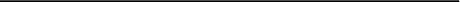 Il/La sottoscritto/a __________________________________in qualità di genitore e/o tutore dell’ALUNNO/A __________________________________iscritto e regolarmente frequentante la CLASSE  QUARTE/QUINTE  SEZ. ______nato/a_____________ il _______________Prov. della SCUOLA PRIMARIADICHIARAdi essere interessato a far partecipare il/la proprio/a figlio/a al Progetto pomeridiano Non a pagamento di Ampliamento dell’Offerta Formativa,tenuto dal Prof. Vittorio Giuseppe PALLACANESTRO”Gioco a Basket”.Le attività verranno svolte secondo il seguente orario: martedì dalle ore 14:30 alle 16:00. Gli alunni/e saranno riaccompagnati a scuola dai genitori.Il corso avrà inizio martedì 14 gennaio 20120.Data                                                                                                                                   Firma